UCL MEDICAL SCHOOL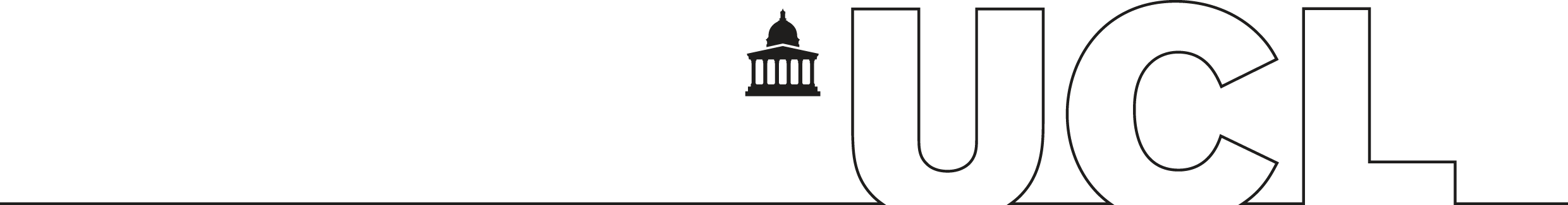 MBBS VISITING ELECTIVES 2017-18Clinical Placement Report FormThis Clinical Attachment Report Form is to be completed at the end of the elective by the Elective Supervisor and returned to medsch.visitingelectives@ucl.ac.uk for a formal certificate of completion to be issued.STUDENT (Block Capitals): 		        			
HOSPITAL:
ELECTIVE SUPERVISOR:
PLACEMENT DATES:		From:To:Completed by (please print): …………………………………………………………..I confirm that the student completed 	…..weeks…….days of clinical placement time from ………… to………….Signed: …………………………………………………………Date: ……………………………………….Completed forms (original) should be returned to the Visiting Electives Team, MBBS Student Support Office,  Medical School, Gower Street, WC1E 6BT OR a scanned copy emailed to medsch.visitingelectives@ucl.ac.uk OR the above contents copied into the body of an email and sent from the supervisor’s email address.Assessment of PerformanceGrade RubricCommunication SkillsA – Well above level expectedB – Above level expectedC – At level expectedD – BorderlineE – Fail Clinical Method including examination and reasoning skillsA – Well above level expectedB – Above level expectedC – At level expectedD – BorderlineE – Fail Clinical Knowledge and ManagementA – Well above level expectedB – Above level expectedC – At level expectedD – BorderlineE – Fail Professional attitude and teamworkA – Well above level expectedB – Above level expectedC – At level expectedD – BorderlineE – Fail Approach to learning and attendanceA – Well above level expectedB – Above level expectedC – At level expectedD – BorderlineE – Fail Well organised and resilient under stressA – Well above level expectedB – Above level expectedC – At level expectedD – BorderlineE – Fail OVERALL PLACEMENT PERFORMANCE A – Well above level expectedB – Above level expectedC – At level expectedD – BorderlineE – Fail Satisfactory attendanceYes/NoA – Well above level expectedB – Above level expectedC – At level expectedD – BorderlineE – Fail Feedback for the student Clinical Attachment Report Anchor Statements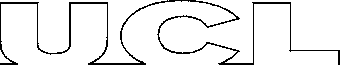 CategoryCategoryGrade A (Well above level expected)Grade B (Above level expected)	Grade C (At level expected)Grade B (Above level expected)	Grade C (At level expected)Grade D (Borderline)Grade E* (Fail –referral to Faculty TutorCategoryCategoryGrade A (Well above level expected)Most students should match these statementsMost students should match these statementsMay need remedial supportProbably needs remedial supportCommunication
SkillsCommunication
SkillsHighly flexible, informed approach to consulting, attends to narrativeIntelligible language, no jargonSensitive to patient’s pace & needsClinically highly accurateExcels in info gathering and givingKeeps excellent recordsFlexibility & structure appropriateIntelligible language , no jargonWell aware of patient’s pace, needs, ideas & expectationsSkilful at info gathering and giving/explainingKeeps good recordsSome structure usedClear language used, little jargonClinically accurateUsually aware of patient’s needs, ideas and expectationsKeeps adequate recordsGenerally inflexible &/or unstructuredUnclear with some jargonLacks awareness of patient’s needsSome inaccuracies /omissions in recordsUses jargon / lacks clarityClinically inaccurate & unfocussedInsensitive InflexibleLittle evidence of active listeningPoor recordsClinical Method inc.
Examination &
Reasoning SkillsClinical Method inc.
Examination &
Reasoning SkillsThorough, systematic & fluentexaminationConsistently high competence at eliciting signsAlways applies accurate early diagnostic hypothesesQuick, sensible reasoningCompetent at eliciting signsSystematic & fluent examinationApplies accurate early diagnostic hypothesesSensible interpretation &reasoningSystematic examinationApplies acceptable early diagnostic hypotheses & interpretation ofsymptoms/signsAdequate reasoning with promptingPatchy clinical skills , significant
gaps/ lacking fluency/speedPoor at eliciting &/or interpreting symptoms/signs-Inappropriate diagnostic hypotheses with some incorrect reasoning even when promptedPoor clinical skills, disorganised/ roughApplies no clear diagnostic hypothesesMuddled clinical reasoningCannot respond to promptingClinical
knowledge &
Management
Clinical
knowledge &
Management
Exceptionally knowledgeable across all areasSafe & evidence basedAlways makes clear and realistic plans
for investigation and managementGood level of scientific & clinical knowledgeSafe and well informedSensible plans for investigations and managementAcceptable level of knowledgeSafe and adequately informedMakes acceptable plans for investigations and managementSignificant gaps in knowledgeChoice of investigative or management options patchy or inappropriateWeak and uninformedPotentially risky or dangerous gaps in
therapeutics /management planningInadequate strategies for investigations or managementProfessional Development & AttitudesApproach to learning &
punctuality / attendanceExceptional involvement in developing own learningAlways appropriately confidentShows exceptional insight & ability to reflect, knows own limitsAnticipates feedbackExcellent attendance/punctuality100% attendance + evidence of extra effortGood involvement in own learning & attendanceAppropriately confident for stage & ability -Shows good insight & reflects on own performanceResponds swiftly to feedback100% attendance as expectedAcceptable involvement in own learningReasonable confidence for stageShows insight with promptingResponds to feedbackNear 100% attendance (only a
few accounted for absences)Diffident / lacking confidence ORInappropriately overconfident /assertiveShows limited insight and ability to reflectOnly responds to feedback with promptingSome unexplained absences &/or latenessShows little interestNo idea regarding own abilityResistant to feedbackFrequent unexplainedabsences/lateness<70% attendance for whatever reason is not sufficient to sit Finals – automatic referral to Faculty TutorProfessional Development & AttitudesProfessional
attitudes &
teamworkExcellent attitude to othersAlways behaves with maturityShow initiative & caringShows good insight into ethical dimensionsGood attitude to others - interacts wellBehaves appropriately and sensitively with staff and ptsShows insight into ethical dimensionsAcceptable attitude to pts and staff , similar to most studentsSound understanding of ethical dimensions in most casesTolerable attitude to othersSome problems relating to staffLack of caringPoor rapportPatchy ethical awarenessUnacceptable attitude to othersInsensitivity to pts’ feelingsRude to staffConcerns re: fitness to practice : CONSIDER ISSUNG SERIOUS CONCERN FORMProfessional Development & AttitudesCoping/
resilienceExceptionally organisedHighly resilient under stressShows leadership in uncertain situationsBalances competing demandsGood organisation skillsCopes well under pressureTolerates uncertaintyUnderstand need to prioritiseAppropriate organisation
skillsGenerally copes in stressShows acceptable ability to
prioritiseFrequently DisorganisedDithers in the face of stress & uncertain situationsCannot organise workload or timeAnxious - avoids all stressful situationsAverse to risk and complex situations